Сенсорное развитие детей: игры, способствующие развитию тактильного восприятия у детей дошкольного возраста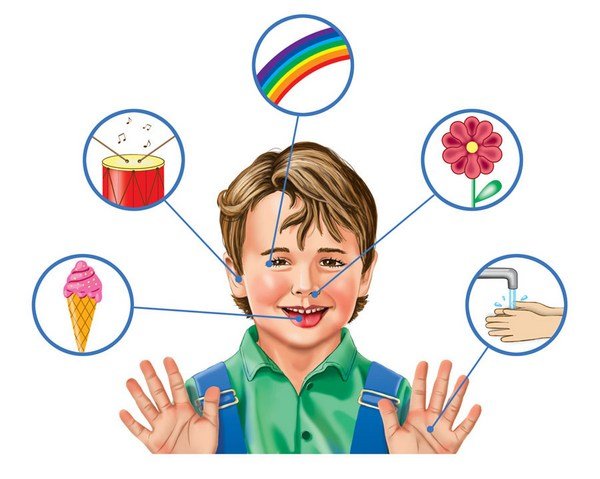 Сенсорное развитие (от латинского sunser — ощущение) — это развитие восприятий, представлений об объектах, явлениях и предметах окружающего мира. Значение сенсорного развития в дошкольном детстве трудно переоценить. Именно этот возраст наиболее благоприятен для совершенствования деятельности органов чувств, накопления представлений об окружающем мире. От того, насколько точно малыш научится воспринимать предметы и оперировать полученными знаниями, зависит процесс обучения в будущем. Существует пять сенсорных систем, с помощью которых человек познает мир: зрение, слух, осязание, обоняние, вкус. Развитие сенсорики происходит путем узнавания величины, формы, запаха, цвета предмета. Чтобы в полной мере понять, что тот или иной объект собой представляет, ребенку нужно прикоснуться к нему или попробовать на вкус. Только так он в данный момент воспринимает понятия, характеризующие свойства: гладкий, шероховатый, сладкий, горький и т.д. Для развития сенсорных способностей существуют различные игры и упражнения. Игры для развития осязания (тактильного восприятия)Для развития тактильного восприятия ребенка играйте с разнообразными природными материалами и предметами, отличающимися структурой поверхности: с шишками, колючими каштанами, ребристыми грецкими орехами и гладкими желудями. Полезно также играть с различными крупами: опускать ручки ребенка в коробку и искать спрятанную там маленькую игрушку. Можно играть с камушками, сухим и мокрым песком, с глиной, пластилином, тестом из муки и соли. Вы можете сами сделать интересный тактильный альбом из лоскутов ткани разной текстуры: мешковины, шерсти, шелка, меха и т.д. Развивать следует чувствительность не только маленьких ручек, но и ножек. Разрешайте детям летом как можно чаще бегать босиком по траве, песку, влажной глине, речной или морской гальке. Дома можно ходить по гороху, фасоли, катать ножками резиновые ребристые мячики. Полезны самомассаж и взаимный массаж рук, ног, спины с помощью массажных щеток, махровых рукавичек. Игры и упражнения: «Чудесный мешочек»: в непрозрачный мешочек кладут предметы разной формы, величины, фактуры (игрушки, геометрические фигуры и тела, пластмассовые буквы и цифры и др.). Ребенку предлагают на ощупь, не заглядывая в мешочек, найти нужный предмет. «Поймай зайку»: мама касается мягкой игрушкой (зайкой) разных частей тела ребенка, а ребенок с закрытыми глазами определяет, где киска. По аналогии для касания можно использовать другие предметы: мокрую рыбку, колючего ежика и др. «Угадай на ощупь, из чего сделан этот предмет»: ребёнку предлагают на ощупь определить, из чего изготовлены различные предметы: стеклянный стакан, деревянный брусок, железная лопатка, пластмассовая бутылка, пушистая игрушка, кожаные перчатки, резиновый мяч и др. По аналогии можно использовать предметы и материалы различной текстуры и определить, какие они: вязкие, шершавые, бархатистые, гладкие, пушистые и т. д. «Узнай фигуру»: на столе раскладывают геометрические фигуры, одинаковые с теми, которые лежат в мешочке. Мама показывает любую фигуру и просит ребенка достать из мешочка такую же. «Узнай предмет по контуру»: ребёнку завязывают глаза и дают в руки вырезанную из картона фигуру (это может быть зайчик, елочка, пирамидка, домик, рыбка, птичка). Спрашивают, что это за предмет. Убирают фигуру, развязывают глаза и просят по памяти нарисовать ее, сравнить рисунок с контуром, обвести фигуру. «Догадайся, что за предмет»: на столе разложены различные объемные игрушки или небольшие предметы (погремушка, мячик, кубик, расческа, зубная щетка и др.), которые накрыты сверху тонкой, но плотной и непрозрачной салфеткой. Ребенку предлагают через салфетку на ощупь определить предметы и назвать их. «Собери матрешку»: двое играющих подходят к столу. Закрывают глаза. Перед ними две разобранные матрешки. По команде оба начинают собирать каждый свою матрешку — кто быстрее.Учитель-дефектолог                      Белоенко Е. В.